Eğitimin Gerçekleştirme Tarihi:Eğitimin Konusu:Eğitime Katılan Gruplar:Planlanan Kişi Sayısı:Eğitime Katılan Kişi Sayısı:Eğitimin Süresi:Eğitim Veren Kişi/Kurumlar:Eğitim Yeri:Eğitim Etkinlik ve Etkililiğini Değerlendirme Yöntemi:          Ön Test - Son Test:	Öz Değerlendirmeler:	Gözlemler:                                                                 Gözlemcinin Adı Soyadı             İmza       	Kişilerle Yapılan Görüşmeler: 	Bölüm Sorumluları ile Yapılan Değerlendirmeler:Bölüm Sorumlusunun Adı Soyadı                İmza	Anketler:	Eğitime Bağlı Davranış Değişikliği Ölçme Yöntemleri	Diğer: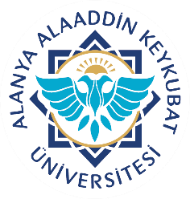          Alanya Alaaddin Keykubat Üniversitesi    Diş Hekimliği Uygulama ve Araştırma Merkezi    Eğitim Faaliyetleri Sonuç Değerlendirme Formu Eğitim Katılım  FormuDoküman No.KEY.FR.05         Alanya Alaaddin Keykubat Üniversitesi    Diş Hekimliği Uygulama ve Araştırma Merkezi    Eğitim Faaliyetleri Sonuç Değerlendirme Formu Eğitim Katılım  FormuYayın Tarihi25.11.2021         Alanya Alaaddin Keykubat Üniversitesi    Diş Hekimliği Uygulama ve Araştırma Merkezi    Eğitim Faaliyetleri Sonuç Değerlendirme Formu Eğitim Katılım  FormuRevizyon Tarihi-         Alanya Alaaddin Keykubat Üniversitesi    Diş Hekimliği Uygulama ve Araştırma Merkezi    Eğitim Faaliyetleri Sonuç Değerlendirme Formu Eğitim Katılım  FormuRevizyon No.-         Alanya Alaaddin Keykubat Üniversitesi    Diş Hekimliği Uygulama ve Araştırma Merkezi    Eğitim Faaliyetleri Sonuç Değerlendirme Formu Eğitim Katılım  FormuSayfa No.1/1